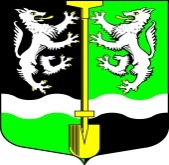 АДМИНИСТРАЦИЯ   МУНИЦИПАЛЬНОГО ОБРАЗОВАНИЯ
СЕЛИВАНОВСКОЕ СЕЛЬСКОЕ ПОСЕЛЕНИЕ                       Волховского муниципального района                                      Ленинградской областиПОСТАНОВЛЕНИЕот 17 августа 2021 года                                                                                   № 70Об утверждении муниципальной программы «Использование и охрана земель на территории муниципального образования Селивановское сельское поселение Волховского муниципального района Ленинградской области на 2021 – 2023 г.г.»В соответствии с Земельным кодексом Российской Федерации, Федеральным законом от 06.10.2003 года № 131-ФЗ «Об общих принципах организации местного самоуправления в Российской Федерации», руководствуясь Уставом муниципального образования Селивановское сельское поселение, администрация муниципального образования Селивановское сельское поселение Волховского муниципального района Ленинградской области,ПОСТАНОВЛЯЕТ:1.Утвердить муниципальную программу «Использование и охрана земель на территории муниципального образования Селивановское сельское поселение Волховского муниципального района Ленинградской области на 2021 – 2023 г.г.», согласно приложению 1.2.Настоящее постановление подлежит официальному опубликованию в газете «Волховские огни» и размещению на официальном сайте администрации МО Селивановское сельское поселение в сети «Интернет».3.Контроль за исполнением настоящего постановления возложить на ведущего специалиста по имущественным отношениям и ПС Калмыкову Елену Николаевну. Глава администрацииМО Селивановское сельское поселение                                       М.Ф. ПетроваПриложение 1УТВЕРЖДЕНОпостановлением администрацииМО Селивановское сельское поселениеВолховского муниципального районаЛенинградской областиот 17 августа 2021 года № 70ПАСПОРТ муниципальной программы «Использование и охрана земель на территории муниципального образования Селивановское сельское поселение Волховского муниципального района Ленинградской области на 2021 – 2023 г.г.»1.Содержание проблемы и обоснование необходимости ее решения программными методамиЗемля — важнейшая часть общей биосферы, использование её связано со всеми другими природными объектами: водами, лесами, животным и растительным миром, полезными ископаемыми и иными ценностями недр земли. Без использования и охраны земли практически невозможно использование других природных ресурсов. При этом бесхозяйственность по отношению  земле немедленно наносит или в недалеком будущем будет наносить вред окружающей среде, приводить не только к разрушению поверхностного слоя земли — почвы, ее химическому и радиоактивному загрязнению, но и сопровождаться экологическим ухудшением всего природного комплекса.Программа «Использование и охрана земель на территории МО Селивановское сельское поселение Волховского муниципального района Ленинградской области  на 2021-2023 годы» (далее Программа) направлена на создание благоприятных условий использования и охраны земель, обеспечивающих реализацию государственной политики эффективного и рационального использования и управления земельными ресурсами в интересах укрепления экономики.Использование значительных объемов земельного фонда в различных целях накладывает определенные обязательства по сохранению природной целостности всех звеньев экосистемы окружающей среды.В природе все взаимосвязано. Поэтому нарушение правильного функционирования одного из звеньев, будь то лес, животный мир, земля, ведет к дисбалансу и нарушению целостности экосистемы.Нерациональное использование земли, потребительское и бесхозяйственное отношение к ней приводит к нарушению выполняемых ею функций, снижению природных свойств.Охрана земли только тогда может быть эффективной, когда обеспечивается рациональное землепользование.Проблемы устойчивого социально-экономического развития  на территории МО Селивановское сельское поселение  и экологически безопасной жизнедеятельности его жителей на современном этапе  тесно связаны с решением вопросов охраны и использования земель. На уровне сельского поселения можно решать местные  проблемы охраны и использования земель самостоятельно, причем полным, комплексным и разумным образом в интересах не только ныне живущих людей, но и будущих поколений.2.Основные цели и задачи ПрограммыЦелью Программы является систематическое проведение инвентаризации земель, выявление нерационально используемых земель, сохранение качества земель (почв) и улучшение экологической обстановки; сохранение, защита и улучшение условий окружающей среды для обеспечения здоровья и благоприятных условий жизнедеятельности населения.Задачами Программы являются:1. благоустройство населенного пункта;2.эффективное использование земель;3.восстановление нарушенных земель и повышение экологической безопасности населения и качества его жизни.3.Ресурсное обеспечение ПрограммыФинансирование мероприятий Программы не предусмотрено.4.Сроки и этапы реализации ПрограммыПрограмма реализуется в один этап в 2021-2023 г.г.5.Перечень основных мероприятий Программы5.Ожидаемые конечные результаты ПрограммыРеализация   данной   муниципальной   Программы   будет содействовать упорядочению землепользования, эффективному использованию и охране земель,  восстановлению нарушенных земель и повышению экологической безопасности населения и качества его жизни, а также увеличению налогооблагаемой базы, которая даст эффект увеличения платежей за землю. В результате выполнения мероприятий Программы будет обеспечено:- благоустройство населенного пункта;- эффективное использование земель;- улучшение качественных характеристик земель. Наименование ПрограммыИспользование и охрана земель на территории муниципального образования Селивановское сельское поселение Волховского муниципального района Ленинградской области на 2021 – 2023 г.г.Основания для разработки Программы-Земельный кодекс Российской Федерации;-Федеральный закон от 06.10.2003 года № 131-ФЗ «Об общих принципах организации местного самоуправления в Российской Федерации»;-Устав муниципального образования Селивановское сельское поселение.Заказчик ПрограммыАдминистрация муниципального образования Селивановское сельское поселение Волховского муниципального района Ленинградской области.Разработчик ПрограммыАдминистрация муниципального образования Селивановское сельское поселение Волховского муниципального района Ленинградской области.Цель муниципальной ПрограммыСистематическое проведение инвентаризации земель, выявление нерационально используемых земель, сохранение качества земель (почв) и улучшение экологической обстановки; сохранение, защита и улучшение условий окружающей среды для обеспечения здоровья и благоприятных условий жизнедеятельности населения.Задачи муниципальной ПрограммыОбеспечение организации рационального использования и охраны земель на территории МО Селивановское сельское поселение.Сроки реализации муниципальной Программы2021 – 2023 г.г.Объемы и источники финансирования мероприятий ПрограммыПрограмма не предусматривает финансированияОжидаемые результаты реализации Программы1. благоустройство населенного пункта;2.эффективное использование земель;3.восстановление нарушенных земель и повышение экологической безопасности населения и качества его жизни.Организация контроля над исполнением ПрограммыКонтроль над реализацией Программы осуществляется администрацией МО Селивановское сельское  поселение Волховского муниципального района Ленинградской области.№ п/пНаименование мероприятияИсточник финансированияСрок исполненияИсполнители1Разъяснение норм земельного законодательства населениюНе требуетсяПо мере поступления обращенийАдминистрация2Организация регулярных мероприятий по очистке территории сельского поселения от мусораНе требуетсяНе реже 1 раза в полугодиеАдминистрация3Проведение мероприятия по благоустройству населенных пунктовНе требуетсяЕжегодноАдминистрация4Озеленение территории Не требуетсяЕжегодноАдминистрация5Инвентаризация земельНе требуетсяНе реже 1 раза в полугодиеАдминистрация6Выявление фактов самовольного занятия земельных участков, принятие мер по устранению выявленных нарушенийНе требуетсяПостоянноАдминистрация7Выявление пустующих и нерационально используемых земель и своевременное вовлечение их в хозяйственный оборотНе требуетсяПостоянноАдминистрация8Выявление фактов использования земельных участков, приводящих к значительному ухудшению экологической обстановкиНе требуетсяПостоянноАдминистрация